RFI Screenshots: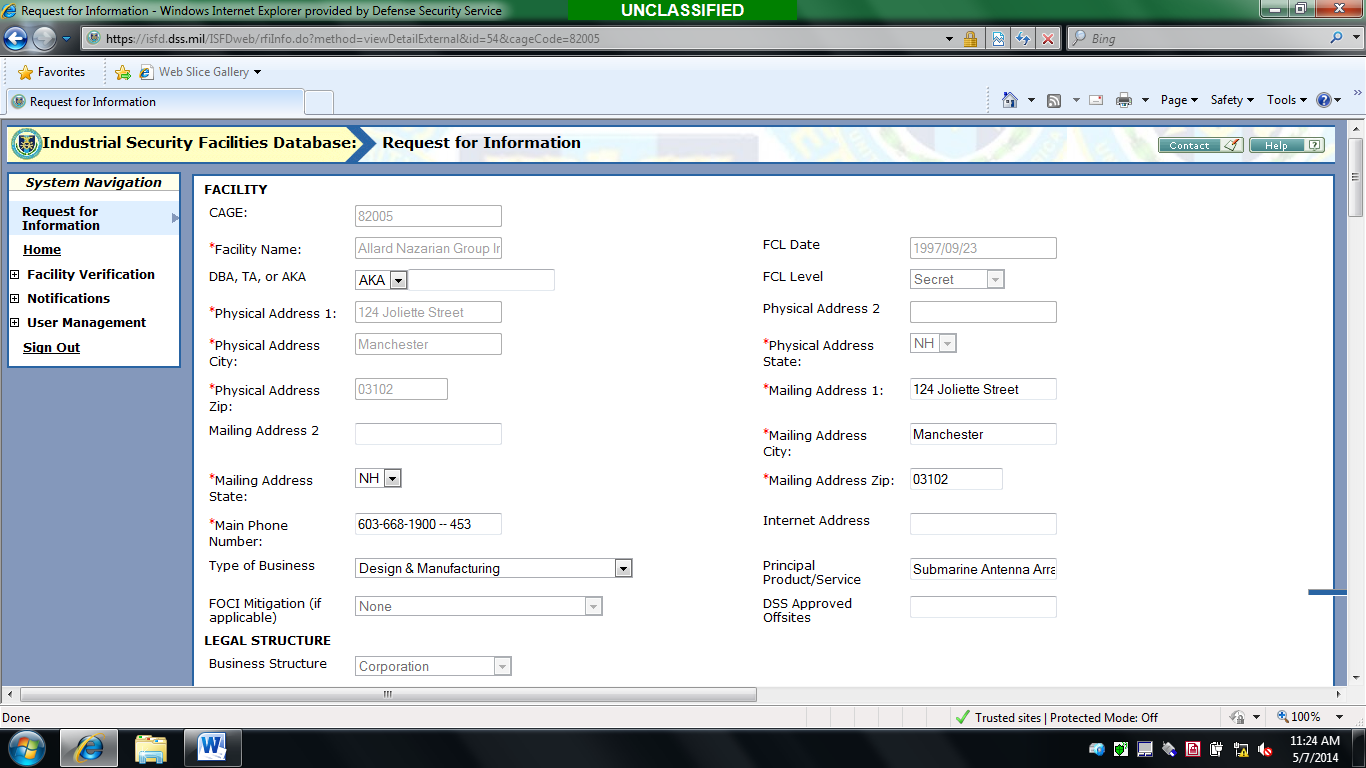 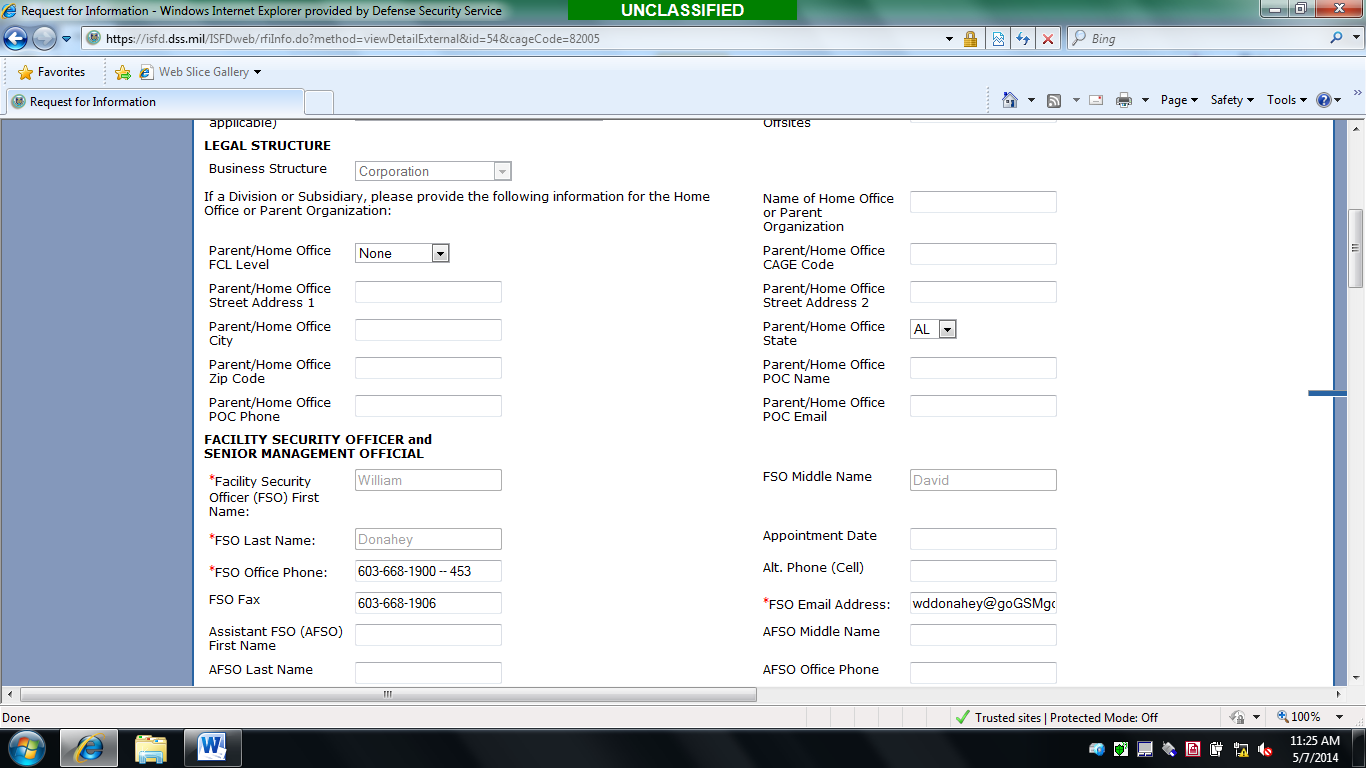 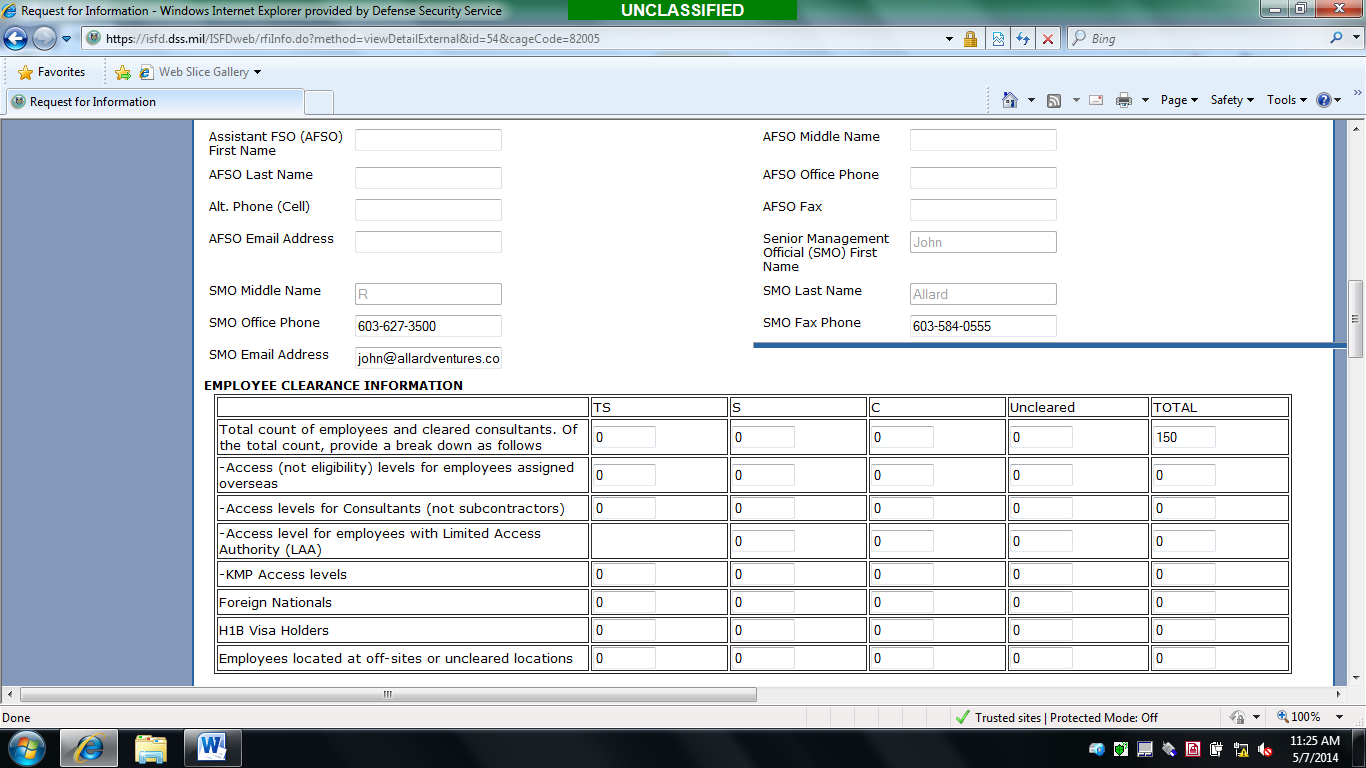 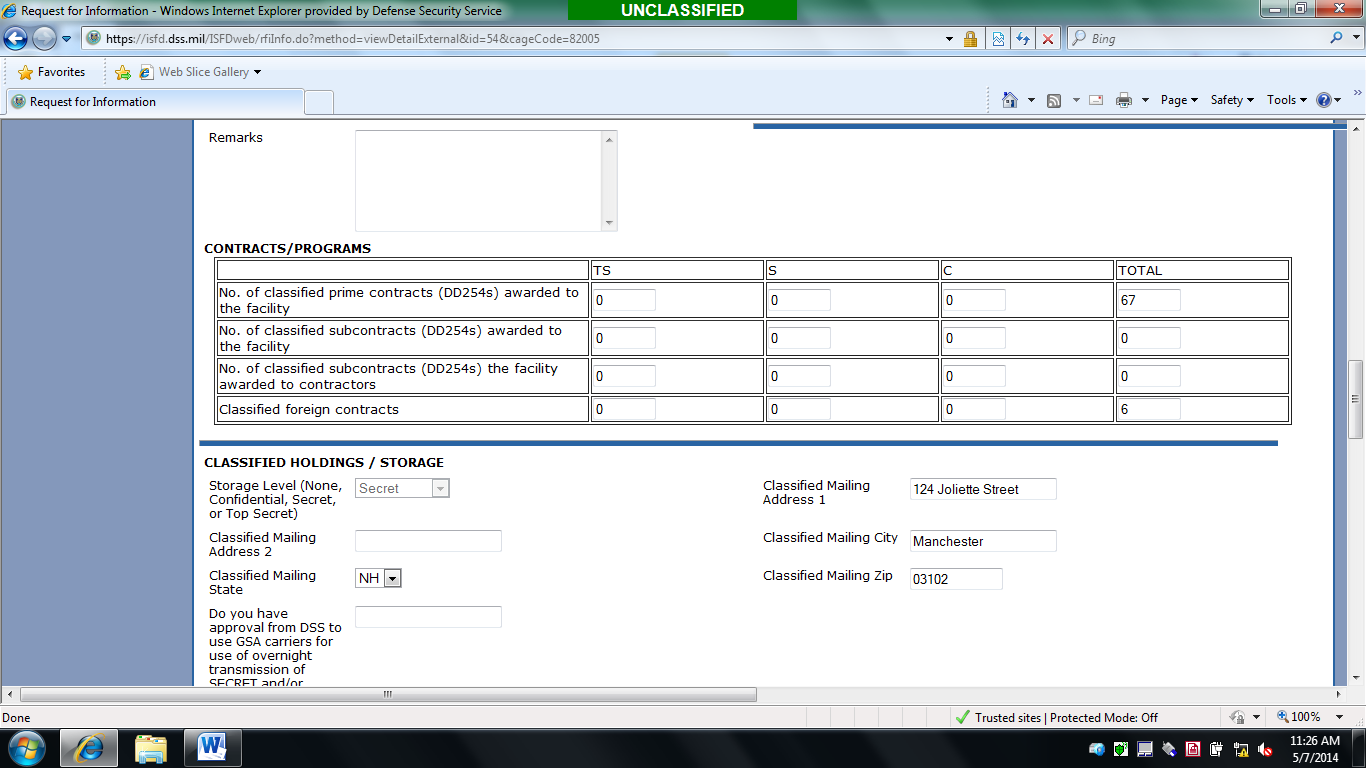 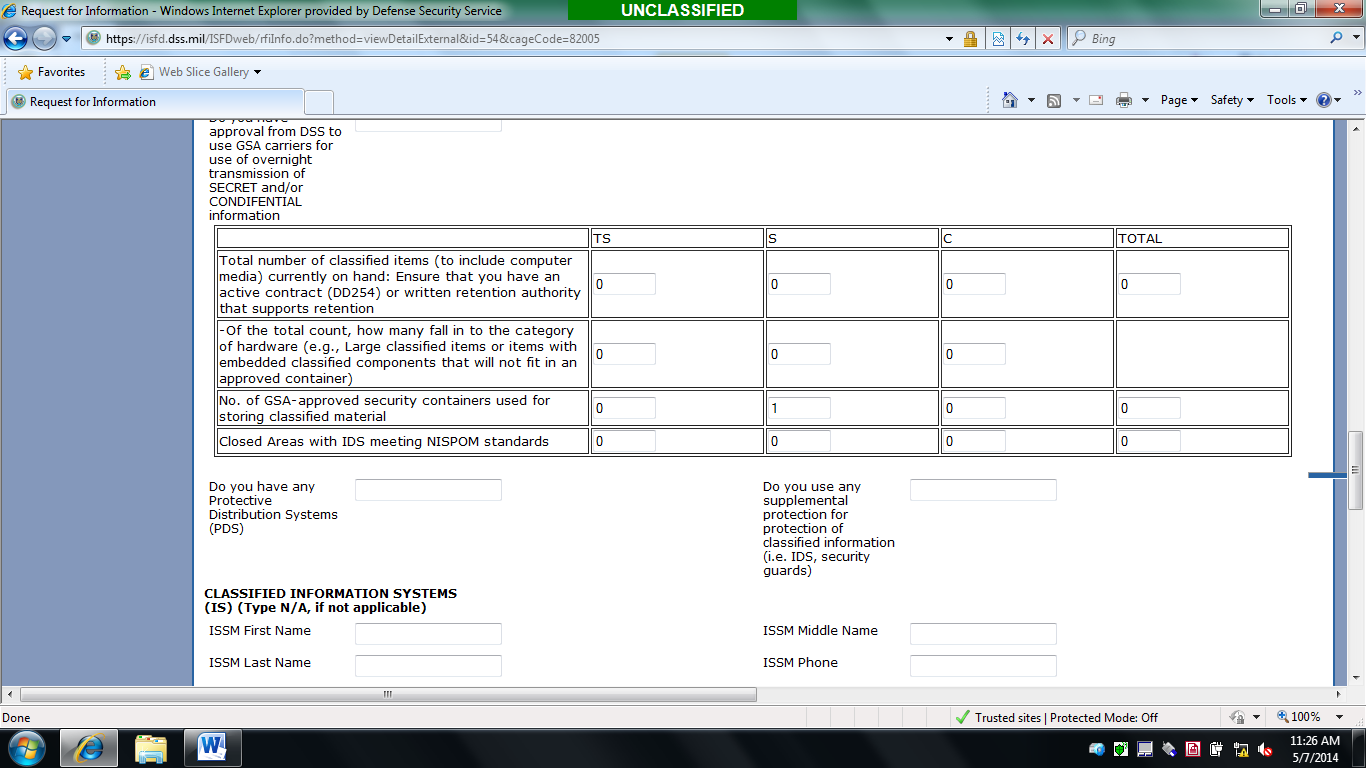 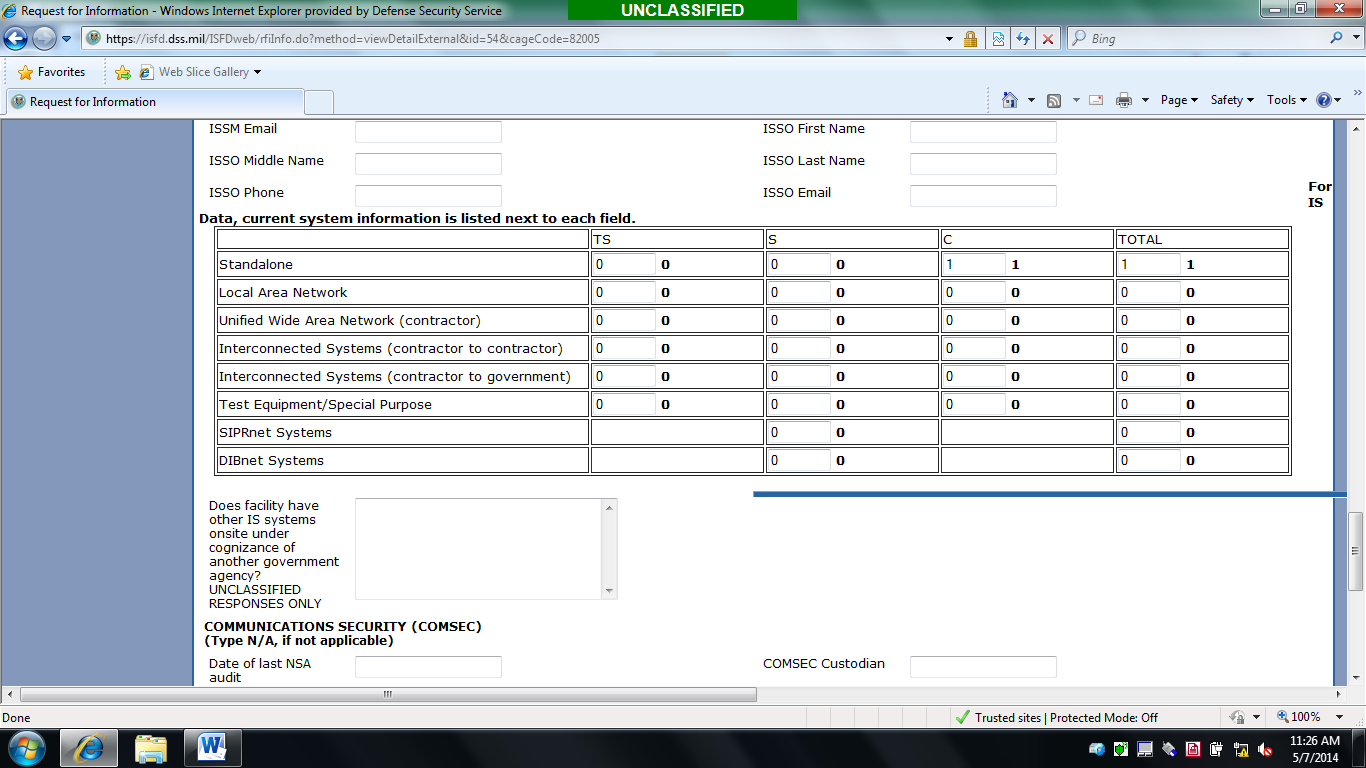 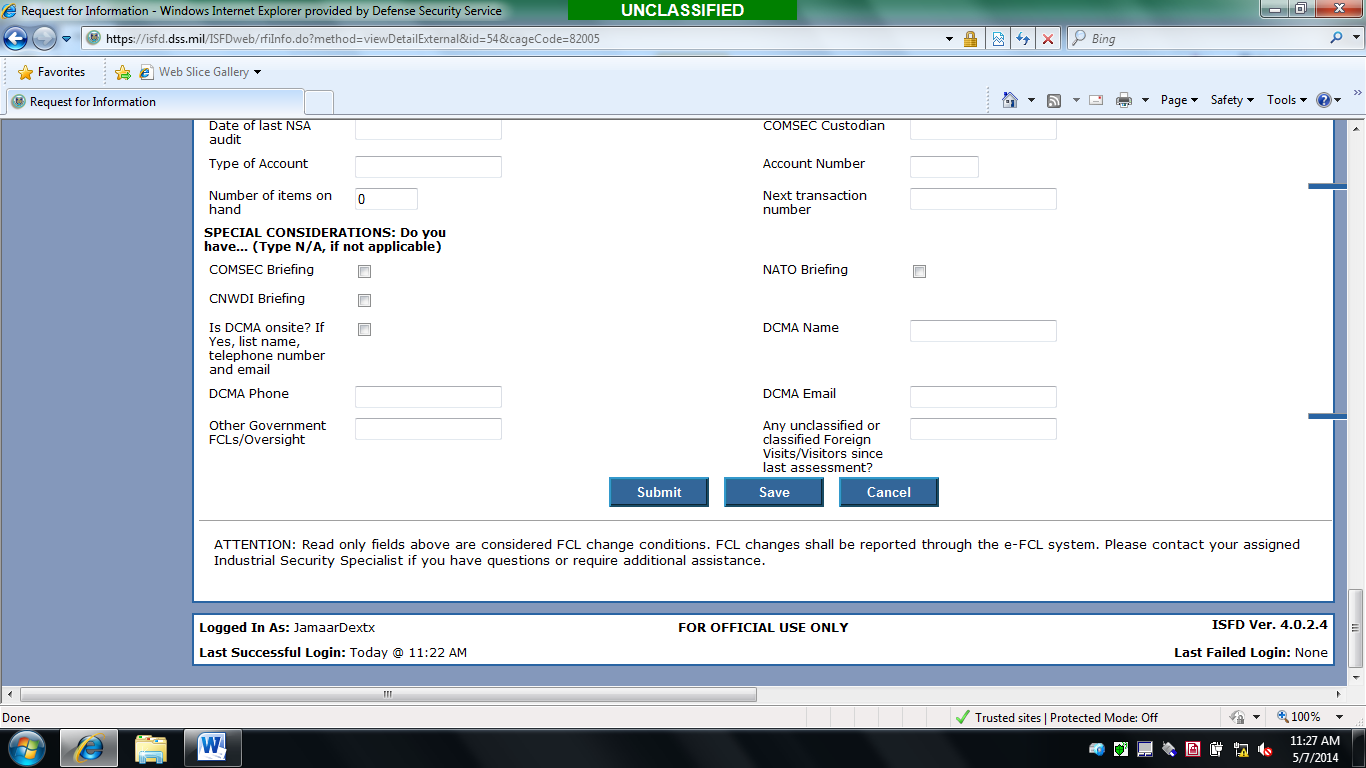 